Title: Уничтожение клопов в Калуге по цене от 1700 рублей – Служба дезинсекции «Марафет»Description: Компания Марафет оказывает услуги по обработке помещений от клопов в Калуге по доступной стоимости. Уничтожение клопов – наш профиль! Вызвать службу дезинсекции и заказать профессиональную обработку от клопов по выгодной цене можно по телефону: +7 (4842) 21-95-97.Уничтожение клопов в КалугеПаразиты в доме ‒ довольно распространенная проблема. Стоит только вредителям однажды завестись, как их уничтожение превращается в бесконечную гонку по кругу. Кажется, что победа за вами, но они снова появляются в самый неожиданный момент, и приходится начинать все сначала. Дезинсекция от клопов может проводиться на регулярной основе, чтобы предотвратить повторное появление паразитов. Самостоятельно эту проблему решить практически невозможно, да и не всегда безопасно для здоровья, поэтому следует поручить данную процедуру опытным специалистам, способным грамотно подойти к процессу от начала и до конца. В этом случае обработка от клопов будет выполнена качественно и с соблюдением всех требований безопасности.Почему в доме заводятся клопыПоявление клопов - событие стихийное. Они могут завестись в доме по ряду причин. Яйца насекомых можно занести в помещение даже на обуви. Иногда они перебираются от соседей или их могут принести гости на своей одежде.  Поэтому услуги дезинсекции клопов остаются востребованными и по сей день. Обезопасить себя от появления паразитов в доме невозможно, поэтому, как только вы обнаружите наличие вредителей, необходимо вызвать специалиста по уничтожению клопов, промедление может усугубить проблему. Почему необходимо бороться с клопами?Клопы ‒ это кровососущие насекомые, которые заводятся в одежде или помещениях, где есть контакт с людьми. Они доставляют большой дискомфорт: больно кусают, места укусов краснеют, воспаляются и чешутся, а в некоторых случаях могут нагноиться. Поэтому борьба с клопами, дезинсекция и очистка помещения ‒ залог здоровья жильцов.Вытравить этих насекомых самостоятельно крайне сложно, более того, у них может возникнуть толерантность к препаратам, продающимся в магазинах, что усугубит ситуацию и приведет к их бесконтрольному размножению, а вместе с тем вызовет еще больше проблем со здоровьем. Уничтожение клопов, дезинсекция и проверка помещения ‒ довольно трудоемкий процесс, который лучше доверить профессионалам.Методы борьбы Существует всего два подхода к борьбе с вредными насекомыми: самостоятельный (любительский) и профессиональный. Не следует питать надежду, что вы сможете избавиться от паразитов самостоятельно, приобретя разрекламированный спрей или купив «специальный порошок» в магазине. Это крайне живучие существа, не чувствительные к слабодействующим препаратам, коими являются средства, представленные в магазинах. Поэтому лучше вызвать специалиста по уничтожению клопов. Работники компании «Марафет» проводят дезинсекцию с использованием специальных методов (холодного тумана) и профессионального оборудования.Как проходит процессДезинсекция от клопов, цена на которую зависит от ряда параметров, проводится с определенным интервалом, чтобы гарантировано уничтожить всех паразитов. Процесс обработки проходит следующим образом:Проводится осмотр помещений.Выявляется степень заражений.Помещение подготавливается к обработке.Выполняется дезинсекция.Оставляются предписания по мерам защиты от повторного появления паразитов.Профессиональный подход - единственный действенный метод, который способен избавить от кровососущих насекомых на длительное время или навсегда. Если вы ищете, где заказать уничтожение клопов дешево, то рекомендуем обращаться в нашу компанию. Стоимость уничтожения клопов определяется в зависимости от размеров помещения, количества спальных мест и степени заражения. Гарантия на все виды работ ‒ до 6 месяцев.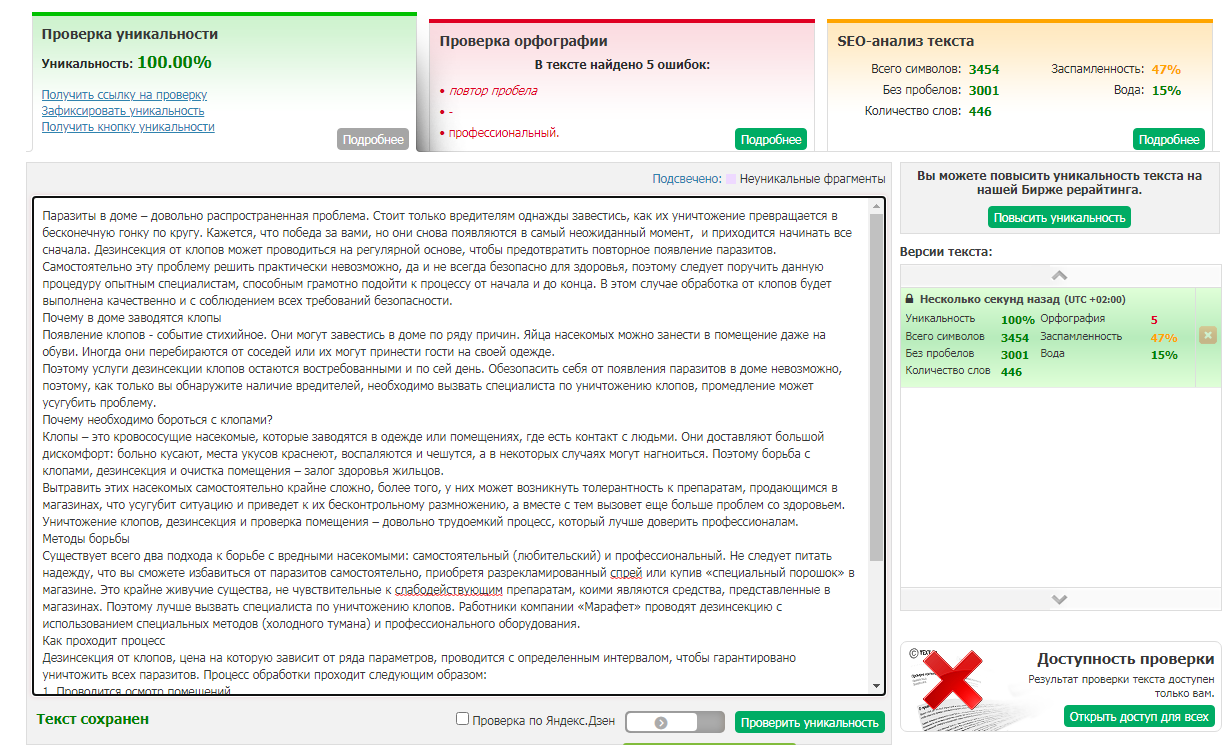 